Baccalauréat professionnelÉpreuve obligatoire de langue vivante étrangère Épreuve ponctuelle de LVA
ALLEMANDPremier temps d’évaluation : épreuve écrite commune en trois partiesDurée : 1 heure
Coefficient 2 – Baccalauréat professionnel toutes spécialités
Coefficient 3 – Baccalauréat professionnel 
« Commercialisation et services en restauration »
L’ensemble du sujet comporte trois parties :Partie 1 : Compréhension de l’oralPartie 2 : Compréhension de l’écritPartie 3 : Expression écriteVous disposez d’une heure pour traiter les trois parties. L’épreuve débute par l’écoute ou le visionnage du document audio ou vidéo. Après la dernière écoute du document audio ou vidéo, vous organiserez votre temps comme vous le souhaitez pour traiter l’ensemble des trois parties.L’usage de calculatrice, dictionnaire, appareil connecté est interdit.PARTIE 1 : COMPRÉHENSION DE L’ORAL Titre du document: 6-Stunden Arbeitstag ohne Smartphone Source du document : Bayerischer Rundfunk, 10.02.2019 https://www.youtube.com/watch?v=UGc4LCtWVKg Consigne : Vous allez entendre trois fois le document de la partie 1 (compréhension de l’oral). Les écoutes seront espacées d’une minute. Vous pouvez prendre des notes pendant les écoutes.Après la troisième écoute / diffusion, vous rendrez compte librement, en français, de ce que vous avez compris du document.Compte rendu :------------------------------------------------------------------------------------------------------------------------------------------------------------------------------------------------------------------------------------------------------------------------------------------------------------------------------------------------------------------------------------------------------------------------------------------------------------------------------------------------------------------------------------------------------------------------------------------------------------------------------------------------------------------------------------------------------------------------------------------------------------------------------------------------------------------------------------------------------------------------------------------------------------------------------------------------------------------------------------------------------------------------------------------------------------------------------------------------------------------------------------------------------------------------------------------------------------------------------------------------------------------------------------------------------------------------------------------------------------------------------------------------------------------------------------------------------------------------------------------------------------------------------------------------------------------------------------------------------------------------------------------------------------------------------------------------------------------------------------------------------------------------------------------------------------------------------------------------------------------------------------------------------------------------------------------------------------------------------------------------------------------------------PARTIE 2 : COMPRÉHENSION DE L’ÉCRITConsigne : 
Après avoir pris connaissance du document ci-dessous, vous rendrez compte librement, en français, de ce que vous avez compris.Selbstversuch: Eine Woche ohne SmartphoneOhne geht nicht. Oder doch? Luca Schäffauer, Schüler in Emmendingen, hat versucht, eine Woche lang ohne sein Smartphone auszukommen(1). […]„Der letzte Tag des Experiments – und ich war gut drauf, da ich am nächsten Tag wieder mein Handy nutzen durfte. Ich fühlte mich unheimlich stolz, da ich die Woche so gut überstanden hatte. Eine Woche ohne Handy war ein sehr interessantes Selbstexperiment. Die ersten zwei Tage dieser Woche sind mir wirklich schwergefallen, aber es wurde von Tag zu Tag leichter. Ich habe in dieser Woche drei Bücher gelesen !!! 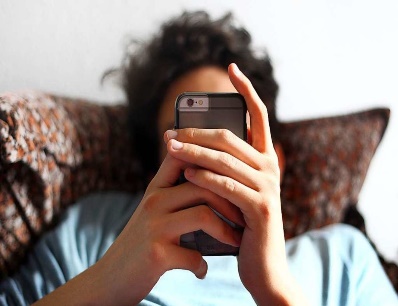 Es hat mir gezeigt, dass man auch mit deutlich weniger […] Handynutzung auskommen könnte. Allerdings konnte ich einige Dinge, wie zum Beispiel den Online-Vertretungsplan(2) anschauen, nicht selbst machen. Meine Familie fand, dass ich hilfsbereiter, kommunikativer und offener war. Mir selber fiel das nicht auf, aber es war nett, das zu hören. Nach dieser Erfahrung werde ich bestimmt öfter mal das Handy zur Seite legen(3), aber ganz abschaffen(4) will ich es auch nicht.“Source : Badische Zeitung, von Luca Schäffauer (Emmendingen), 30.06.2020https://www.badische-zeitung.de/eine-woche-ohne-smartphone--187007367.htmlAide lexicale : (1)  auskommen: s’en sortir(2)  der Vertretungsplan: (ici) le tableau des modifications d’emploi du temps(3)  zur Seite legen: mettre de côté(4)    abschaffen: supprimerCompte rendu :---------------------------------------------------------------------------------------------------------------------------------------------------------------------------------------------------------------------------------------------------------------------------------------------------------------------------------------------------------------------------------------------------------------------------------------------------------------------------------------------------------------------------------------------------------------------------------------------------------------------------------------------------------------------------------------------------------------------------------------------------------------------------------------------------------------------------------------------------------------------------------------------------------------------------------------------------------------------------------------------------------------------------------------------------------------------------------------------------------------------------------------------------------------------------------------------------------------------------------------------------------------------------------------------------------------------------------------------------------------------------------------------------------------------------------------------------------------------------------------------------------------------------------------------------------------------------------------------------------------------------------------------------------------------------------------------------------------------------------------------------------------------------------------------------------------------------------------------------------------------------------------------------------------------------------------------------------------------------------------------------------------------------------------------------------------------------------------------------------------------------------------------------------------------------------------------------------------------------------------------------------------------------------------------------------------------------------------------------------------------------------------------------------------------------------------------------------------------------------------------------------------------------------------------------------------------------------------------------------------------------------------------------------------------------------------------------------------------------------------------------------------------------------------------------------------------------------------PARTIE 3 : EXPRESSION ÉCRITEConsigne : Vous traiterez en allemand l’un des deux sujets suivants, au choix. (environ 100 à 120 mots minimum)OU Afin de respecter l’anonymat de votre copie, vous ne devez pas signer votre composition, citer votre nom, celui d’un camarade ou celui de votre établissement.Entourez le numéro du sujet que vous avez choisi : 1 ou 2 ----------------------------------------------------------------------------------------------------------------------------------------------------------------------------------------------------------------------------------------------------------------------------------------------------------------------------------------------------------------------------------------------------------------------------------------------------------------------------------------------------------------------------------------------------------------------------------------------------------------------------------------------------------------------------------------------------------------------------------------------------------------------------------------------------------------------------------------------------------------------------------------------------------------------------------------------------------------------------------------------------------------------------------------------------------------------------------------------------------------------------------------------------------------------------------------------------------------------------------------------------------------------------------------------------------------------------------------------------------------------------------------------------------------------------------------------------------------------------------------------------------------------------------------------------------------------------------------------------------------------------------------------------------------------------------------------------------------------------------------------------------------------------------------------------------------------------------------------------------------------------------------------------------------------------------------------------------------------------------------------------------------------------------------------------------------------------------------------------------------------------------------------------------------dans ce cadreAcadémie : Académie : Académie : Session :Session :dans ce cadreExamen :Examen :Examen :Examen :Sériedans ce cadreSpécialité / option : Spécialité / option : Repère de l’épreuve :Repère de l’épreuve :Repère de l’épreuve :dans ce cadreEpreuve / sous-épreuve :Epreuve / sous-épreuve :Epreuve / sous-épreuve :dans ce cadreNOM : 
(en majuscules, suivi, s’il y a lieu, du nom d’épouse)NOM : 
(en majuscules, suivi, s’il y a lieu, du nom d’épouse)NOM : 
(en majuscules, suivi, s’il y a lieu, du nom d’épouse)dans ce cadrePrénoms :
N° du candidat :(le numéro est celui qui figure sur la convocation ou la liste d’appel)
N° du candidat :(le numéro est celui qui figure sur la convocation ou la liste d’appel)
N° du candidat :(le numéro est celui qui figure sur la convocation ou la liste d’appel)
N° du candidat :(le numéro est celui qui figure sur la convocation ou la liste d’appel)dans ce cadreNé(e) le : 
N° du candidat :(le numéro est celui qui figure sur la convocation ou la liste d’appel)
N° du candidat :(le numéro est celui qui figure sur la convocation ou la liste d’appel)
N° du candidat :(le numéro est celui qui figure sur la convocation ou la liste d’appel)
N° du candidat :(le numéro est celui qui figure sur la convocation ou la liste d’appel)Ne rien écrire Appréciation du correcteurAppréciation du correcteurAppréciation du correcteurAppréciation du correcteurAppréciation du correcteurNe rien écrire Sujet 1:Heute ist Internet in vielen Situationen im Leben wichtig. Könnten Sie einen Tag ohne Internet leben? Ja oder nein? Erklären Sie warum.Sujet 2: Viele Menschen wollen keinen traditionellen Arbeitstag mehr, von Montag bis Freitag von 9 Uhr bis 18 Uhr. Soll der Arbeitstag eher flexibel oder traditionell sein? Was denken Sie? Warum?